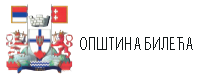 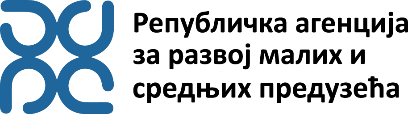 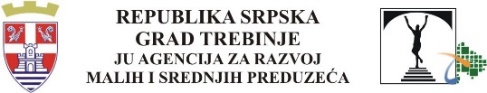 ОБРАЗАЦ ЗА ПРИЈАВУ ЗА УЧЕШЋЕ У АКЦЕЛЕРАТОР ПРОГРАМУИме и  презиме кандидатаДатум рођењаАдреса (мјесто, општина)E-mailКонтакт телефонСтепен образовањаНазив пословне идејеОпис пословне идејеСектор дјелатностиДа ли ћете  самостално реализовати  своју пословну идеју или у тиму?Колико чланова броји Ваш тим?Да ли сте покренули посао и када?Зашто желите да учествујете у акцелератор програму и која су Ваша очекивања?